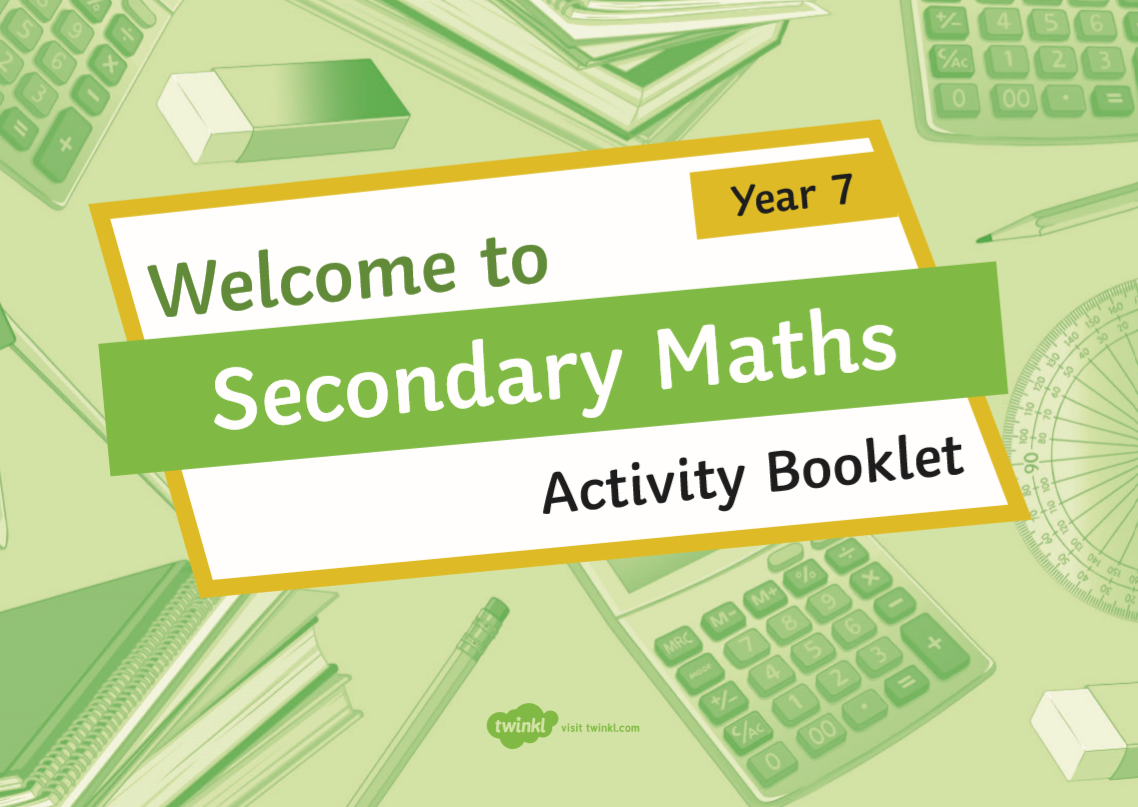 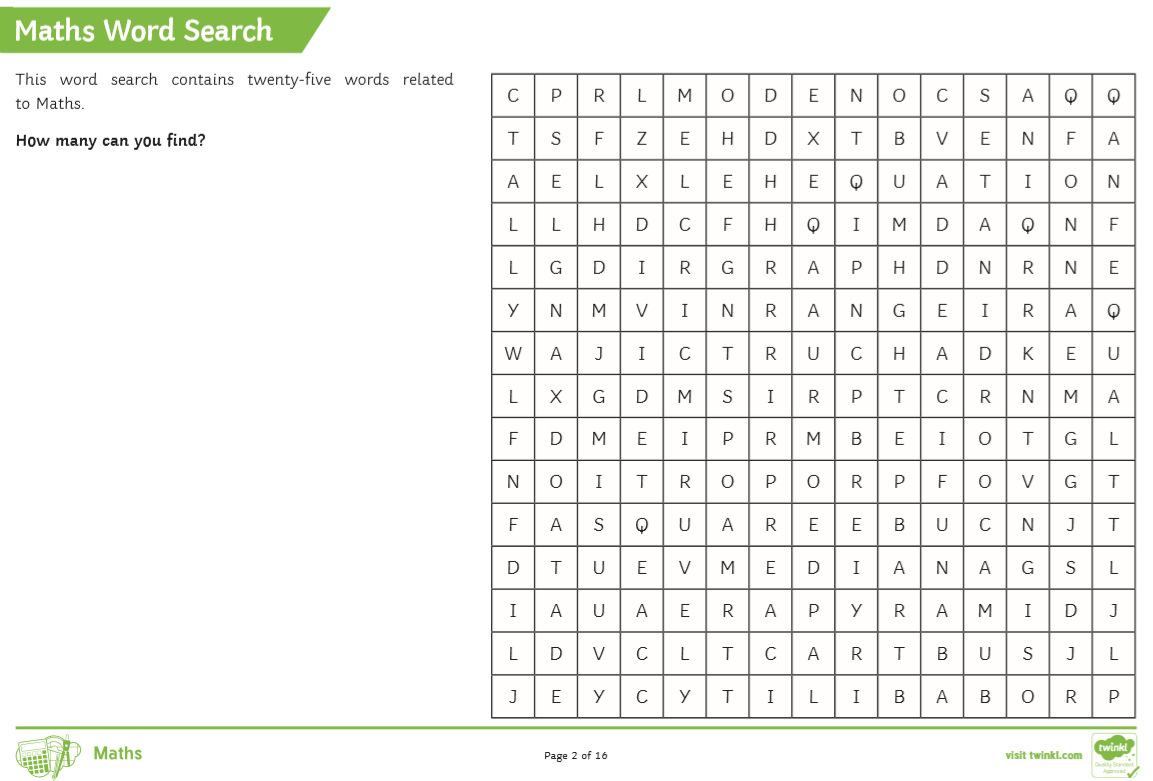 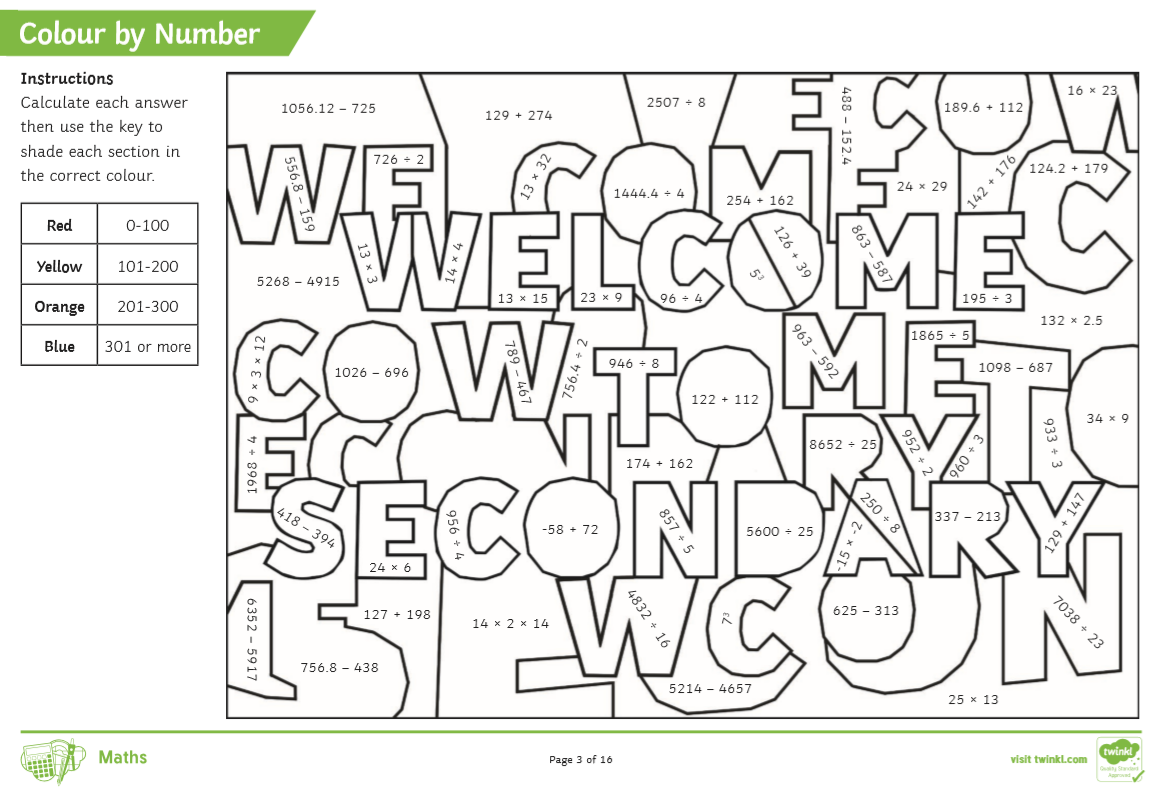 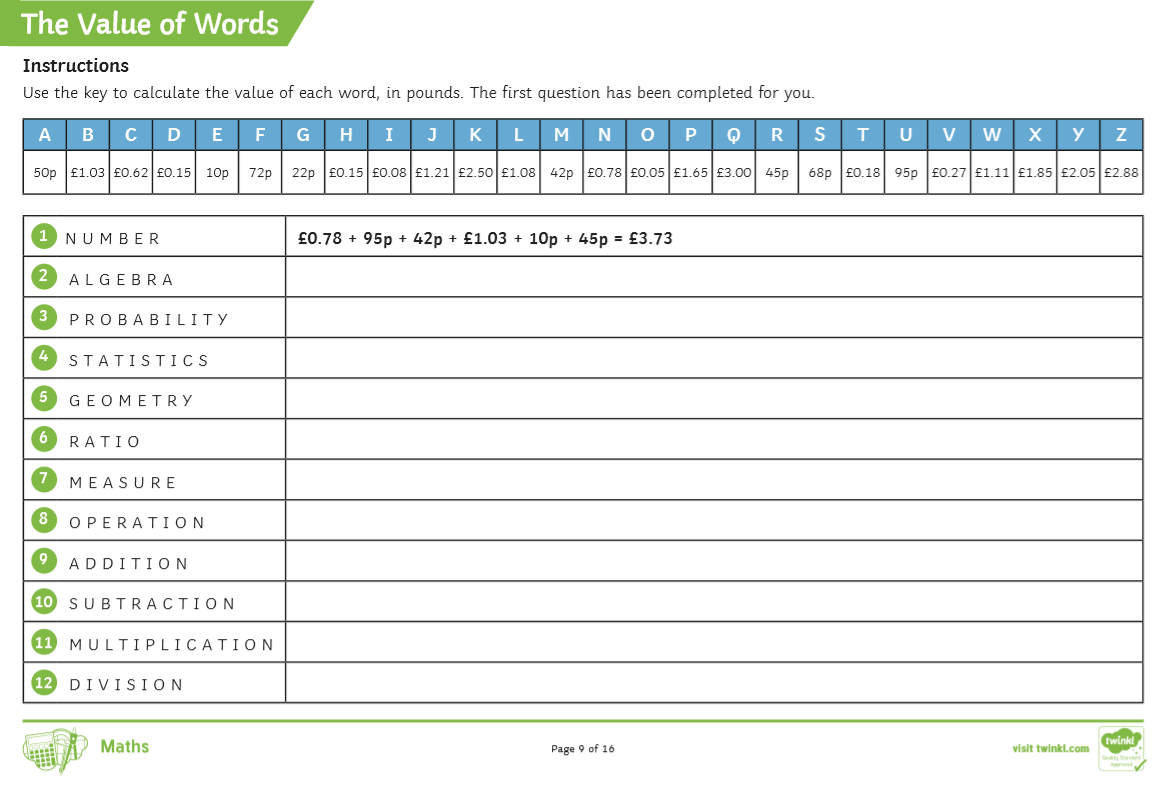 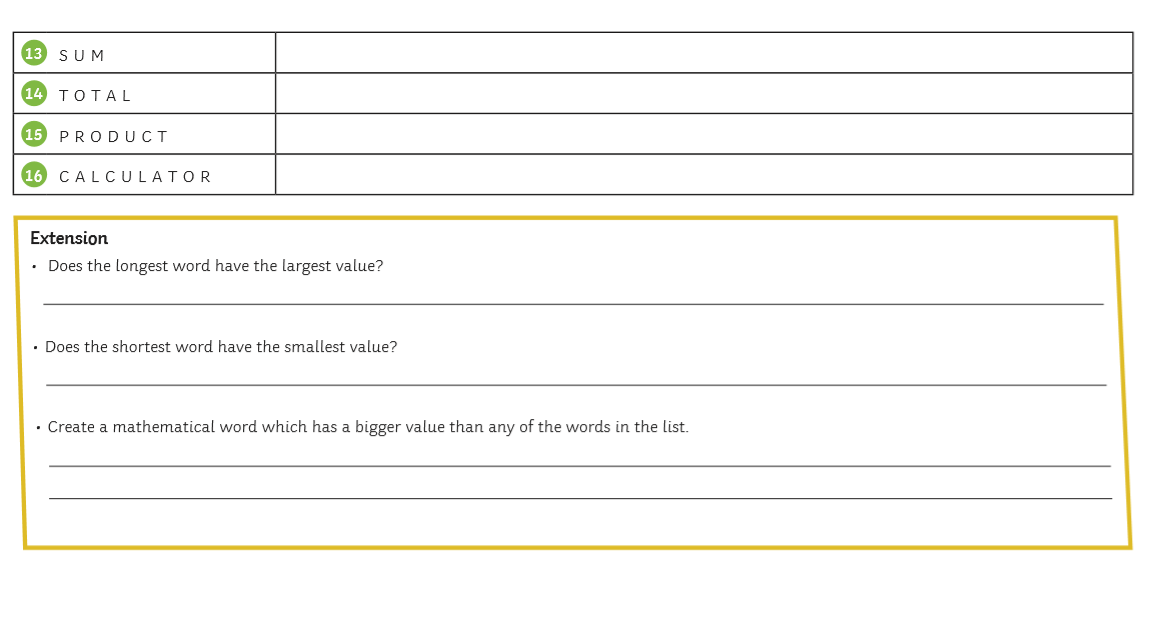 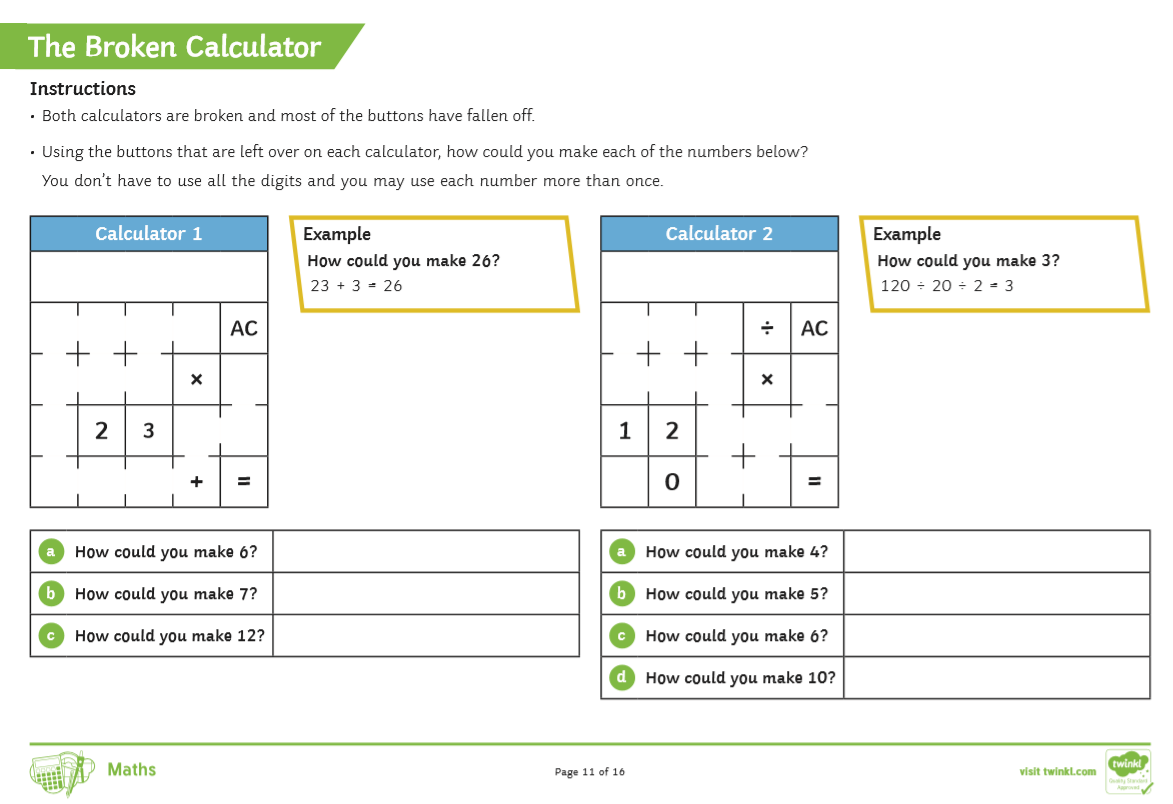 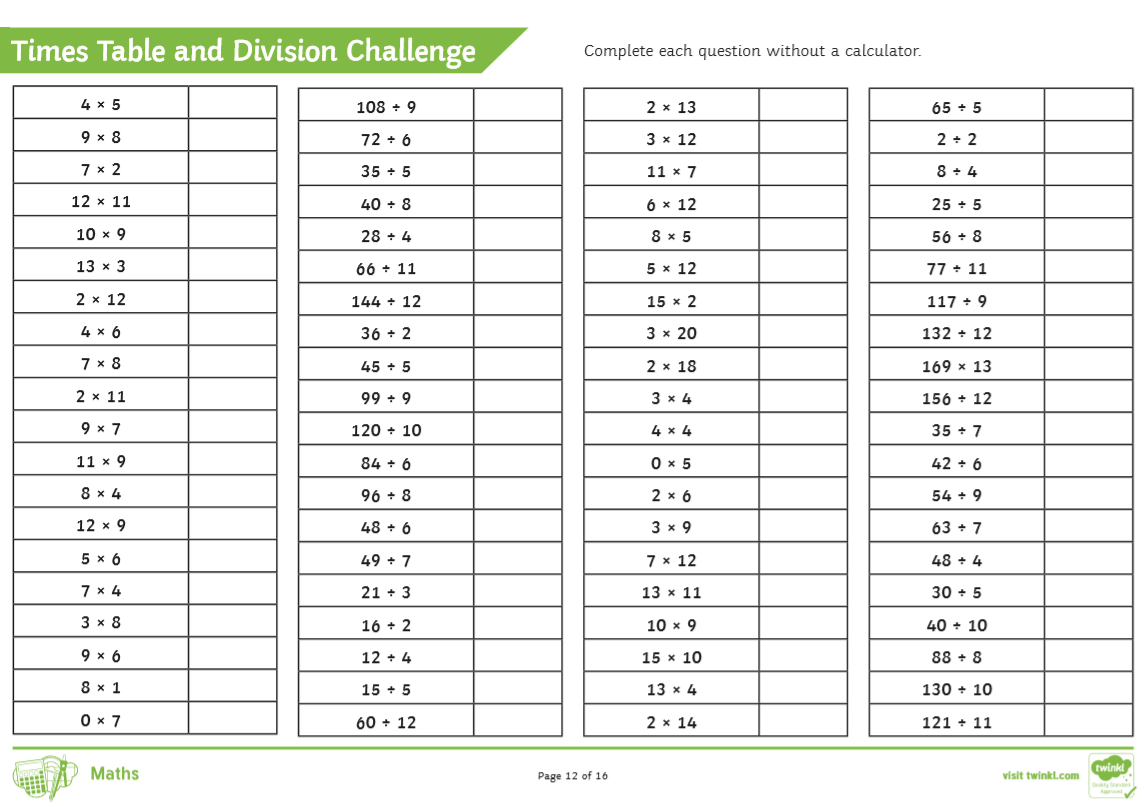 The following is a challenging extension task: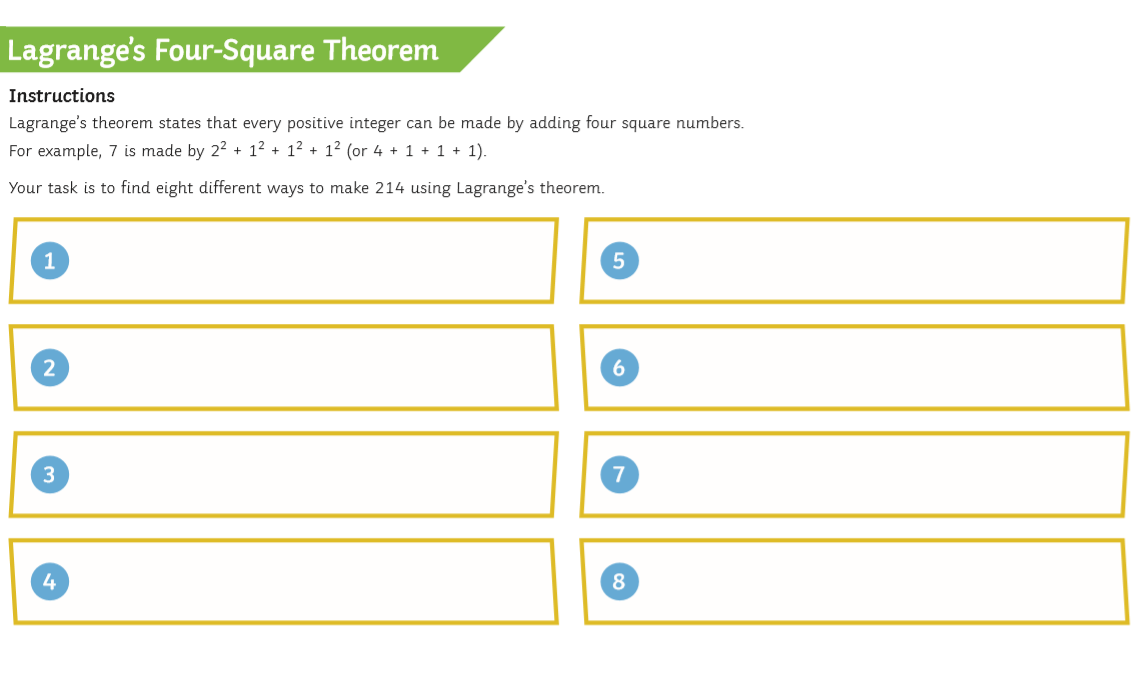 